2023 JUNIOR GEORGIA BLAST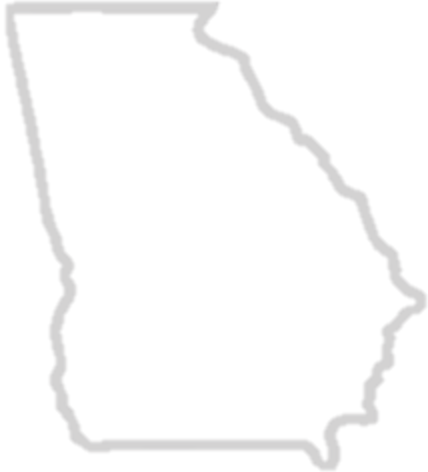 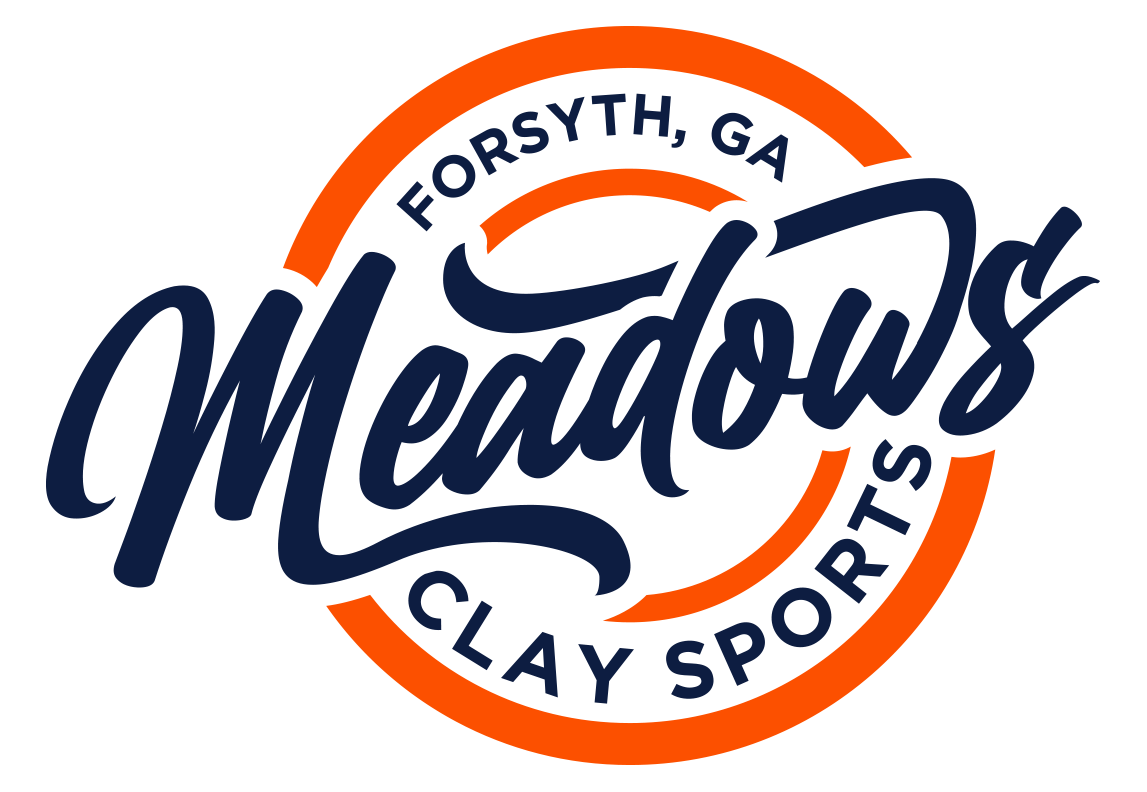 Sporting Clays ChampionshipApril 22nd & 23rd, 2023Meadows Clay Sports – 1064 Rumble Road – Forsyth, Georgia 31029Phone: (478) 994-9910  - Email: info@meadowsclaysports.com - Website: www.meadowsclaysports.comTeam Name: __________________________________________ Coach Name: ____________________________________________________School/ Club: _________________________________________ T-Shirt Size: ______________________________________________________Organization: (check one)   ___ SCTP ___ 4-H ___ NRA Phone: __________________________________________________________			           ___ NSCA ___ Other: ______Address: ________________________________________________________Coaches Certification:       ___ SCTP   ___ NRA  	          City: __________________________ State: __________ Zip: ______________     			           ___ Other: ________________Email: ____________________________________________________________1st Shooter: Name:_____________________________________________________ T-Shirt Size _______ Grade: _______ Age: ______	Address: __________________________________________________ City: ______________ State: _______ Zip: ________                        Division: _____ Rookie_____Intermediate _____Jr. Varsity ____Varsity ____CollegiateConcurrent Division (Ladies ONLY): _____ Rookie_____Intermediate _____Jr. Varsity ____Varsity ____Collegiate2nd Shooter: Name:_____________________________________________________ T-Shirt Size _______ Grade: _______ Age: ______	Address: __________________________________________________ City: ______________ State: _______ Zip: ________                        Division: _____ Rookie_____Intermediate _____Jr. Varsity ____Varsity ____CollegiateConcurrent Division (Ladies ONLY): _____ Rookie_____Intermediate _____Jr. Varsity ____Varsity ____Collegiate3rd Shooter: Name:_____________________________________________________ T-Shirt Size _______ Grade: _______ Age: ______	Address: __________________________________________________ City: ______________ State: _______ Zip: ________                        Division: _____ Rookie_____Intermediate _____Jr. Varsity ____Varsity ____CollegiateConcurrent Division (Ladies ONLY): _____ Rookie_____Intermediate _____Jr. Varsity ____Varsity ____Collegiate       Event     			       Rotations			           		 Cost			Total     Main Event:    Saturday ___9:00 AM ___12NOON ___3:00 PM                   $400.00 3-Person Team $_______________Super Sporting:    	          European Rotation                             	           $45.00 x ____________	     $_______________5-Stand Event:	___Saturday         ___ Sunday	                                   $45.00 x ____________        $_______________Cart Rental:	        	___Saturday         ___ Sunday	                               ______ Days x $60.00 =        $_______________										Total Due	                $ _______________I hereby certify that I have read and understand the OFFICIAL RULES  and  REGULATIONS for this event. I understand that failure to comply with the rules and guidelines may result in penalties and/ or possible disqualification from any or all events. Coach’s Signature: _____________________________________________________ Date: __________________________2023 JUNIOR GEORGIA BLASTSporting Clays ChampionshipApril 22nd & 23rd, 2023Reminders-April 16th, 2023 @ 6:00 PM EST we will not be taking any more submissions for teams. If you are interested in this sporting clays event, please register your team within a reasonable time period. Rotation times fill up quickly, please keep this in mind. -April 20th, 2023 @ 6:00 PM EST is the last day coaches will be able to make any squad changes for your overall team. Coaches, if you have a child who is sick, injured, or unable to make the event, please let the Meadows Staff know within 24 hrs so we can make the necessary changes.-Coaches, please fill out the spreadsheet that is attached to this memo sheet so we can make registration easier for you.Helping us with this, helps us give you a perfect event for your kids to enjoy.AwardsWe will give the awards as follows….Main EventTeam 1st-3rdIndividual Division 1st-3rdLadies Division 1st-3rdSuper SportingIndividual Division 1st-3rdLadies Division 1st-3rd5-StandIndividual Division 1st-3rdLadies Division 1st-3rd